Topical: Recommendations to Accelerate Translation of Animal Experimental Findings to Humans Authors: Janice A. Zawaski1, Gregory A. Nelson2, Ajitkumar P. Mulvara3, Janapriya Saha4, 
Egle Cekanaviciute5, Lauren Sanders6, Joshua S. Alwood5, Susana Zanello3, and S. Robin Elgart7Endorsers: Steven H. Platts1, April Ronca5, Rahul Suresh1,  Yasaman Shirazi5, Jayati Roy Choudhury8, and Kerry A. George3 Primary AuthorName: Janice A. ZawaskiPhone Number: 901-826-1547Institution: National Aeronautics and Space Administration (NASA)Email: Janice.Zawaski@nasa.govAffiliations:National Aeronautics and Space Administration (NASA)Johnson Space CenterHouston, TXLoma Linda University Loma Linda, CAKBR, Inc.Houston, TXLeidosReston, VANational Aeronautics and Space Administration (NASA)Ames Research CenterMoffett Field, CABlue Marble SpaceSeattle, WAUniversity of HoustonHouston, TXAegis Aerospace, Inc.Houston, TXIntroduction: Characterization and management of human health outcomes associated with in- mission exposure to space radiation, microgravity, and isolation and confinement, among other stressors, are vital to protect astronaut health and wellbeing and support mission success. Beyond Earth’s magnetic field astronauts will be exposed to the full spectrum of chronic galactic cosmic rays (GCR), acute solar particle events (SPE), albedo neutrons on lunar or planetary surfaces as well as stressors. Due to ethical considerations of conducting radiation research on humans and the availability of a relatively small cohort of astronauts, space radiation research relies heavily on terrestrial radiation epidemiology to form the basis for most risk estimates. Epidemiology evidence is combined with ground-based animal studies to achieve appropriately powered experiments with total doses relevant to exploration missions with the goal of translating findings to humans. For cardiovascular disease a well-established epidemiological association exists at moderate to high doses of radiation1–5, however no such associations exist for impacts to the central nervous system (CNS) and behavioral health (BMed) for mission-relevant radiation doses. Therefore, the National Council on Radiation Protection and Measurements (NCRP) is exploring the Million Person Study that comprises multiple occupationally exposed cohorts for terrestrial epidemiological evidence6; and rodent studies have observed changes in a variety of cognitive and behavioral assays after simulated space radiation exposure7–10. Using these foundational associations, translation of animal experimental findings to humans can be done only if the models utilized are appropriate11 and data obtained comprehensive. To inform our understanding of astronaut physiology both ground- and spaceflight-based experiments have been utilized since the beginning of the space program12,13 but efforts to evolve animal to human translation have been hampered by several issues ranging from experimental design to lack of validation in spaceflight. This paper provides  recommendations for accelerating translational animal findings to humans with the primary focus on risks to behavioral health (BMed) and the cardiovascular (CV) system. These risks can impact the long-term health of crewmembers; however, recommendations have implications beyond these specific risks to immune status, bone effects, and carcinogenesis. Experimental Design Fundamentals: Generalizability of past and current BMed and CV research findings to astronauts has been limited by numerous experimental design features. Changes in the delivery systems for the radiation and fiscal restrictions have limited the number of animals, sex, radiation types, radiation doses, dose rates, combined stressors, measurements performed, and time points analyzed. Thus when integrating and assessing the body of knowledge across experiments, data is heterogeneous, and sometimes incongruous which has limited the conclusions and translational value (Fig. 1). Increased experimental standardization and efforts to bolster experimental reproducibility (e.g., repeated experiments across labs) and generalizability (e.g., repeated experiments across species) will improve translatability to astronauts. A comprehensive and coordinated experimental design approach to assess ‘omics to clinically-relevant functional measures will provide the necessary framework to support robust experimental translation. In addition, due to the known interactions between organ systems, investigators should also be encouraged to study multiple organ systems and/or collect tissues from multiple organs for tissue sharing initiative to optimize research funds14.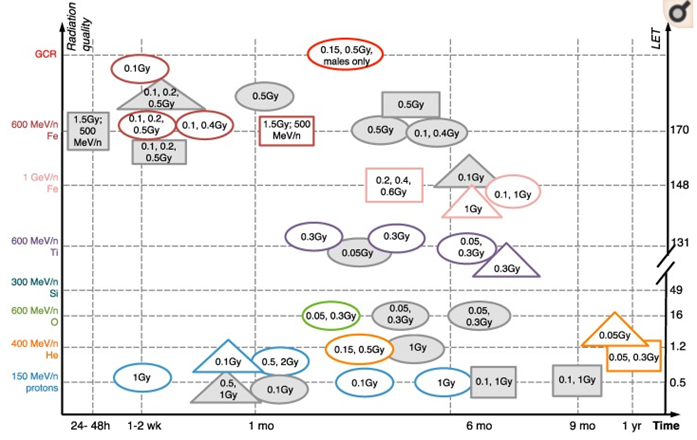 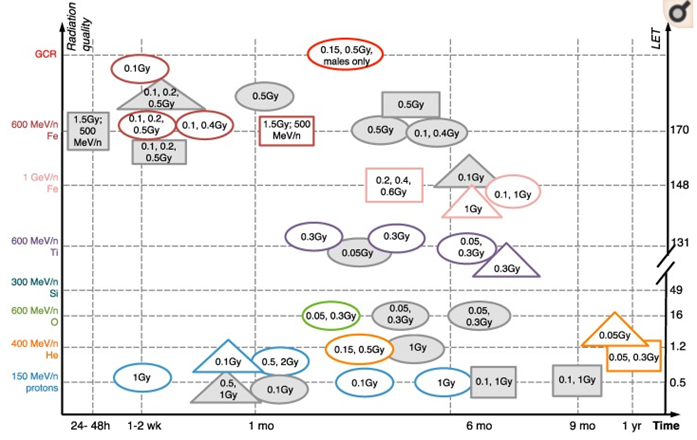 A large proportion of past BMed and CV disease (CVD) investigations have utilized ex-vivo techniques without corresponding physiological functional endpoints or the inclusion of clinically/operationally relevant techniques. Functional measurements, and preferably clinically relevant, including cognitive and behavioral tests are needed even during strictly mechanistic studies to inform the relevance (construct validity) of the mechanism being studied, increase translatability of findings to humans, and identify practical, relevant biomarkers15. Previous human studies have included clinically-relevant functional imaging (MRI, ultrasound, PET/CT) for outcomes relevant to BMed and CV risks. Specific to BMed are operationally-relevant tasks, including those identified in NIMH’s RDoC criteria11 that have successfully linked neurological disorders to multi-level functional, structural, and cellular assessments which may help facilitate comparison of underlying neural circuitry across species. A recent NASA study16 recommended behavioral measures relevant to 1,125 operational tasks associated with a Mars mission and included in its assessment an animal analog rating. Seven high priority measures were identified: Longitudinal Actigraphy, Psychomotor Vigilance test, Stop-Signal Reaction time, Delayed Non-Match-to-Sample, Delayed Match-to-Sample, Effort Expenditure for Reward Task, and Penn Emotion Recognition. Recommendation: Develop a comprehensive holistic experimental design approach that includes clinically- and ethologically-relevant functional endpoints.Reverse Translation: To support the translation and harmonization of animal responses to spaceflight stressors to the astronaut corps, a coordinated suite of measurements, with the accompanying stressor exposure-response curves for humans and animals needs to be established. The identification of permissible outcome levels and permissible exposure limits for spaceflight stressors (i.e., space radiation, altered gravity, isolation and confinement, sleep disruption) individually and combined will depend on defining scaling factors or transfer functions that can be used to relate human and animal response effect sizes. For further information see Nelson G.A. et al.. Topical: Reverse Translation Strategies to Support Cognitive and Behavioral Risk Characterization. Recommendation: Exploit reverse translation techniques to establish scaling factors at operationally-relevant dose thresholds in animals.Larger Species Animal Models: Rodent models have many advantages which make them ubiquitous throughout scientific research and have contributed substantially to advances in understanding of the mechanistic underpinnings of risks relevant to spaceflight. However, rodents have significant limitations with respect to translating to humans. Observations in rodent models of CV disease (CVD) at space-relevant doses trend toward subclinical and non-functional outcomes related to endothelial cell biology that are not causally linked to CVD17. The use of a high fat diet to promote cardiovascular pathologies to improve statistical associations is not applicable to the astronaut population. The use of hindlimb unloading (HLU) as a microgravity analog for CV and BMed risks is controversial due to the limited amount of cephalic shift in body fluids compared to humans but does result in muscle atrophy, bone demineralization, changes in blood vessel structure and region-specific changes in blood flow18,19. Quantification of vascular gross anatomy is impeded due to the small size of rodent structures and costs associated with high-resolution imaging required. The small size of rodents limits longitudinal biological sample collection. Mouse models poorly mimic the genetic alterations in human inflammatory disease, which is highly relevant to radiation exposures. Rodent brains differ substantially with respect to structure and function (e.g., brain, pre-frontal cortex, neocortex size; frontal lobe development; brain cell and neuron numbers; synaptic number and connections; axon size; neurogenesis) as highlighted in Table 1 of Desai et al20.Minipigs are a well-characterized translational animal model used in biomedical research and development to study a number of important aspects of human health including skin, metabolism, major organs, and immune status due to their anatomical, physiological, and biochemical similarities to humans. A well-characterized genotype and gene sequence homology between swine and humans is of added advantage21. Compared to rodents, coronary circulation in minipigs is anatomically similar to young human hearts with no anastomoses between branches of the vasculature, making it a robust model to conduct CV research after exposure to spaceflight stressors22. In addition, anatomical and physiological characteristics tested in different strains of minipigs accurately reflect the response of the human cardiovascular system in clinical and toxicity testing23. Minipigs are used as a model organism for multiple radiation-induced impacts including acute radiation syndrome24,25, cutaneous radiation injury (CRI)26, single-high-radiation-dose-induced lung injury27, and thoracic CT-based measurement of radiation-induced lung damage progression28. Furthermore, similar body thickness to humans allow characterization of radiation depth-dose relationships and volume effects. Minipigs have also been developed as model systems for neurodegenerative diseases and cognitive and behavioral studies29,30. Brain size and structure are more comparable to primates and standard imaging techniques facilitate comparison to humans. Spatial and recognition memory can be evaluated with mazes analogous to rodent tests and delayed match or non-match to sample tasks have been developed31. Social recognition skills are highly developed and utilize multiple sensory modalities. Effects on pig brains from environmental toxin exposures have not been extensively characterized32, but they have been evaluated for traumatic and radiation brain injury33,34 and radiotherapy35 and found to be more radiosensitive than humans. Targeted behavioral and imaging studies as part of multi-system radiobiology investigations with space-like radiation exposures would provide valuable translational insight. Furthermore, minipigs provide a robust model for compound-based countermeasure development, testing, and validation given the use of swine models in the pharmaceutical industry as a non-rodent model for toxicity studies and pharmacokinetics due to the human physiology similarities36. If compounds are successfully tested in both rodent and swine models, it may be possible to follow the FDA Animal Rule37 to approve use without conducting an efficacy study in humans. Recommendation: Implement use of larger animal species, such as minipigs, where the organ(s) of interest is more comparable to humans to improve translation. Innovative In-Silico Techniques: Due to the abundance of space radiation rodent research but lack of corresponding human datasets, one approach to accelerate animal to human translation would be to create coordinating rodent and human tissues-on-a-chip (TOC) and organoids from different organs (or organ systems) to establish dose response curves and inter-species scaling factors following space hazard exposure and assess current assumptions. TOC/organoid models mimic true multi-cellular tissue structures and are sufficiently high throughput to evaluate physiological, molecular, and cellular hallmarks as well as changes in gene expression. Brain organoid systems express complex functional features, and over the course of many months, some can even exhibit evolving neural network electrical activity quantified by microelectrode arrays38–43. Similarly, bioengineered and highly structured 3D human cardiac organoids44,45 and human pluripotent stem cell-derived heart-forming organoids46 have been used to derive functional contractile tissue that resembles native adult heart tissue. Current techniques used to analyze organoid and TOC responses to stressors include high-resolution (single-cell) transcriptomic analysis47, simultaneous analysis of multiple organ responses to the same stressor48, and live, quantitative, extended-time course cellular network assays49, which yield relevant data for modeling the complex effects of spaceflight on human health. Advances in biomedical engineering have also led to bio-micro-electromechanical systems to enable incorporation of 3D microelectrode arrays and integrated photonic biosensors for detecting chemical/physiological changes or modulate responses by actuating changes. TOC technologies have already been deployed on the International Space Station50 as a model to study different tissue responses in the space environment. Therefore, the opportunity exists to validate ground-based research and assumptions by performing comparative flight and ground experiments.A major strength of organoids is their longevity51: an organoid system that is stable for over one year would be suitable for payload adaptation for long-duration missions where crew time is limited or for uncrewed platforms. In contrast, TOC models currently have shorter lifespans, but greater potential for high throughput testing using, for example, 96-well plate formats,52 a benefit for countermeasure screening and validation. For more information refer to submitted white paper “Topical: Advancing telemetry-based biology for the Artemis era and beyond.” By Cekanaviciute E. et al..An important strength for both organoids and TOC models is the ability to develop and compare responses across multiple donors, possibly with pre-selected sensitivity levels, for personalized risk assessment and evaluation of individual sensitivity for deeper fundamental understanding of the variability of human responses to space radiation and estimation of risk confidence limits. For additional information on personalized medicine refer to submitted white paper "Topical: Enabling a Precision Health System for Deep Space Exploration" - Theriot, C. A., et al.. Recommendation: Incorporate and leverage in-silico techniques to establish scaling factors at operationally-relevant dose thresholds in animals and validate ground-based analogs.Inclusion of Spaceflight Experiments: NASA has previously conducted research in animal models in low Earth orbit (LEO)12,53 and even on a single lunar mission. However, risk estimates of spaceflight-induced health effects depend heavily on ground-based research that cannot fully reproduce the fidelity and multiplicity of spaceflight hazards. The space radiation hazard is possibly the most difficult to accurately reproduce and incorporate into ground-based studies due to the chronic very low-dose rate dosing profile as well as the inability to use human subjects in experimental research. Charged particle radiation doses of between 10-25 cGy are typically sufficient to produce reliable outcomes in appropriately powered animal models of cognition, behavior, DNA damage, inflammation, and oxidative stress. Therefore, targeted spaceflight experiments could be used to verify observations/predictions from ground-based studies and assess risk model uncertainties for both animal and TOC/organoid models, given spaceflight exposures are robust enough to observe relevant outcomes. Repurposing of existing or development of requisite hardware needed for the prolonged habitation would be required to support animal research54. Spaceflight animal research offers the unique opportunity to interrogate cognition and behavior in mission as exposures accumulate – a research gap that has not been assessed by any space agency. Spaceflight could produce sufficient ambient exposures to GCR on 6-12 month Gateway or Lunar missions55 with modulation of radiation exposure/dose controlled by mission duration. To address this limitation, pre- or post-flight exposures to GCR simulations at the NASA Space Radiation Laboratory (NSRL) with transport of animals from launch and recovery sites could be implemented to interrogate interaction of radiation with other spaceflight stressors. Additionally, multiple dose profiles (e.g., multiple doses, fractionated or protracted exposures) could be used with this strategy. Importantly, robust ground controls need to be implemented for these flight studies to ensure results and conclusions are valid56. Recommendations: 1) Incorporate spaceflight experiments in LEO and beyond that validate/add to ground-based findings; 2) Leverage NSRL and NASA Rodent Research Program to better characterize the response to combined spaceflight hazards; and 
3) Monitor relevant outcomes in-flight. Incorporation of Computational Methods: Improvements in computing power, software, and data availability, have brought computational methods ranging from machine learning (ML) to virtual brain models to the forefront of biomedical research. ML is a branch of artificial intelligence (AI) that trains computational or mathematical models to predict aspects of new samples by learning from sample data. These approaches are uniquely suited for situations in which predictions are needed in an area where data is limited (e.g. human space radiation exposure data), but a large amount of relevant data exists in a related area (rodent space-like radiation exposure data). In addition, these could also map markers of disease states from existing clinical datasets to radiation exposure datasets. Specific to neuroscience research, new methods such as neuromorphic computing (NC) are rapidly enabling iterative, real-time learning and simulation of the brain57. The European Human Brain Project has leveraged neuromorphic computing along with other computer platforms to integrate huge amounts of neuroscience data into models of the human brain58,59. Virtual brain models that reflect network and nodal representations of mass neuronal synaptic responses coupled with connectome information could help predict changes expected from exposures to hazards and facilitate forward and reverse translation based on changes routinely measured in crewmembers after spaceflight60. For additional information please refer to submitted white paper by Sanders L. & Qutub A. Topical: Development of New Algorithms for Space Biology.Lastly, there are numerous initiatives focused on the assimilation and harmonization of data (Genelab, Life Science Data Archive) which highlight the importance of data management, infrastructure, and processing capabilities to accelerate finding translation especially in the context of deploying computational methods that generate large quantities of data. Computational techniques should be encouraged in future studies but it is important to note that techniques can be applied to already-acquired data61. For example, in animal behavior video analysis can identify micro-movement behaviraol patterns62 not detectable by conventional measurements. Radiomics is always evolving, histological and clinically relevant imaging can be reanalyzed due to advances63–65. Without the infrastructure to house, harmonize, and access datasets, the ability to leverage any computational method on past or future data will be severely limited. Recommendations: 1) Incorporate computational methods into future studies and apply to previously collected data. 2) Continually update data management processes and enable robust data repositories to assimilate harmonized datasets for current and future use. Conclusion: In summary, over the last decade substantial radiation research on the CV and BMed have established the foundation to accelerate future findings and conclusions. To build on past studies we recommend encouraging a comprehensive holistic experimental design approach that pairs human and animal (rodent to mini-pig) ground and spaceflight studies with standardized measures to utilize forward and reverse translation techniques with inclusion of clinically relevant functional endpoints, computational methods, and in-silico techniques when applicable.References:1. 	Shimizu Y, Kodama K, Nishi N, et al. Radiation exposure and circulatory disease risk: Hiroshima and Nagasaki atomic bomb survivor data, 1950-2003. The BMJ. 2010;340:b5349. doi:10.1136/bmj.b53492. 	Authors on behalf of ICRP, Stewart FA, Akleyev AV, et al. ICRP publication 118: ICRP statement on tissue reactions and early and late effects of radiation in normal tissues and organs--threshold doses for tissue reactions in a radiation protection context. Ann ICRP. 2012;41(1-2):1-322. doi:10.1016/j.icrp.2012.02.0013. 	National Council on Radiation Protection and Measurements, ed. NCRP 186. Approaches for Integrating Information from Radiation Biology and Epidemiology to Enhance Low-Dose Health Risk Assessment: Recommendations of the National Council on Radiation Protection and Measurements. National Council on Radiation Protection and Measurements; 1.4. 	National Research Council (U.S.), ed. Health Risks from Exposure to Low Levels of Ionizing Radiation: BEIR VII Phase 2. National Academies Press; 2006.5. 	Patel Z, Huff J, Saha J, Wang M, Blattnig S, Wu H. Risk of Cardiovascular Disease and Other Degenerative Tissue Effects from Radiation Exposure. NASA Human Research Program. Published May 2016. Accessed August 9, 2017. https://humanresearchroadmap.nasa.gov/Risks/risk.aspx?i=986. 	Boice JD. The Million Person Study relevance to space exploration and mars. Int J Radiat Biol. 2019;0(0):1-9. doi:10.1080/09553002.2019.15890207. 	Rosi S. The final frontier: Transient microglia reduction after cosmic radiation exposure mitigates cognitive impairments and modulates phagocytic activity. Brain Circ. 2018;4(3):109-113. doi:10.4103/bc.bc_24_188. 	Britten RA, Duncan VD, Fesshaye A, Rudobeck E, Nelson GA, Vlkolinsky R. Altered Cognitive Flexibility and Synaptic Plasticity in the Rat Prefrontal Cortex after Exposure to Low (≤15 cGy) Doses of 28Si Radiation. Radiat Res. 2020;193(3):223-235. doi:10.1667/RR15458.19. 	Rivera PD, Shih H-Y, LeBlanc JA, et al. Acute and Fractionated Exposure to High-LET 56Fe HZE-Particle Radiation Both Result in Similar Long-Term Deficits in Adult Hippocampal Neurogenesis. Radiat Res. 2013;180(6):658-667. doi:10.1667/RR13480.110. 	Nelson G, Simonsen L, Huff J. Risk of Acute (In-flight) and Late Central Nervous System Effects from Radiation Exposure. NASA Human Research Program. Published May 2016. Accessed August 9, 2017. https://humanresearchroadmap.nasa.gov/Risks/risk.aspx?i=10211. 	Report No. 183 – Radiation Exposure in Space and the Potential for Central Nervous System Effects: Phase II (2019) - NCRP | Bethesda, MD. Published January 20, 2018. Accessed October 15, 2021. https://ncrponline.org/shop/reports/report-no-183-radiation-exposure-in-space-and-the-potential-for-central-nervous-system-effects-phase-ii-2019/12. 	TRANSLATIONAL CELL and ANIMAL  RESEARCH in SPACE 1965-2011. NASA Ames Research Center; 2015. https://www.nasa.gov/sites/default/files/atoms/files/nasa-sp-2015-625.pdf13. 	Afshinnekoo E, Scott RT, MacKay MJ, et al. Fundamental Biological Features of Spaceflight: Advancing the Field to Enable Deep-Space Exploration. Cell. 2020;183(5):1162-1184. doi:10.1016/j.cell.2020.10.05014. 	Clément GR, Boyle RD, George KA, et al. Challenges to the central nervous system during human spaceflight missions to Mars. J Neurophysiol. 2020;123(5):2037-2063. doi:10.1152/jn.00476.201915. 	Alwood JS, Mulavara AP, Iyer J, et al. Summary Report for the Technical Interchange Meeting: Circuits and Biomarkers of the Central Nervous System Relating to Astronaut Performance. Published online June 10, 2021. Accessed October 17, 2021. https://ntrs.nasa.gov/citations/2021001627316. 	Roma PG, Schorn J. Assessment of Central Nervous System / Behavioral Medicine / Sensorimotor (CBS) Operational Performance Measures. Presented at the: NASA Human Research Program Investigators’ Workshop; January 2020; Galveston,TX.17. 	Meerman M, Driessen R, van Engeland NCA, et al. Radiation Induces Valvular Interstitial Cell Calcific Response in an in vitro Model of Calcific Aortic Valve Disease. Front Cardiovasc Med. 2021;8:1070. doi:10.3389/fcvm.2021.68788518. 	Willey JS, Britten RA, Blaber E, et al. The individual and combined effects of spaceflight radiation and microgravity on biologic systems and functional outcomes. J Environ Sci Health Part C Toxicol Carcinog. 2021;39(2):129-179. doi:10.1080/26896583.2021.188528319. 	Prisby RD, Alwood JS, Behnke BJ, et al. Effects of hindlimb unloading and ionizing radiation on skeletal muscle resistance artery vasodilation and its relation to cancellous bone in mice. J Appl Physiol. 2016;120(2):97-106. doi:10.1152/japplphysiol.00423.201520. 	Desai RI, Kangas BD, Limoli CL. Nonhuman primate models in the study of spaceflight stressors: Past contributions and future directions. Life Sci Space Res. 2021;30:9-23. doi:10.1016/j.lssr.2021.03.00821. 	Singh VK, Thrall KD, Hauer-Jensen M. Minipigs as models in drug discovery. Expert Opin Drug Discov. 2016;11(12):1131-1134. doi:10.1080/17460441.2016.122303922. 	Schlaak RA, SenthilKumar G, Boerma M, Bergom C. Advances in Preclinical Research Models of Radiation-Induced Cardiac Toxicity. Cancers. 2020;12(2). doi:10.3390/cancers1202041523. 	Stricker-Krongrad A, Shoemake C, Brocksmith D, Liu J, Hamlin R, Bouchard G. Comparative cardiovascular physiology and pathology in selected lineages of minipigs: Relation to drug safety evaluation. Toxicol Res Appl. 2017;1:2397847317696367. doi:10.1177/239784731769636724. 	Sanzari J, Muehlmatt A, Savage A, Lin L, Kennedy AR. Increased intracranial pressure in mini-pigs exposed to simulated solar particle event radiation. Acta Astronaut. 2014;94(2):807-812.25. 	Sanzari JK, Steven Wan X, Muehlmatt A, Lin L, Kennedy AR. Comparison of changes over time in leukocyte counts in Yucatan minipigs irradiated with simulated solar particle event-like radiation. Life Sci Space Res. 2015;4:11-16. doi:10.1016/j.lssr.2014.12.00226. 	DiCarlo AL, Bandremer AC, Hollingsworth BA, et al. Cutaneous Radiation Injuries: Models, Assessment and Treatments. Radiat Res. 2020;194(3):315-344. doi:10.1667/RADE-20-00120.127. 	Lee J-G, Park S, Bae C-H, et al. Development of a minipig model for lung injury induced by a single high-dose radiation exposure and evaluation with thoracic computed tomography. J Radiat Res (Tokyo). 2016;57(3):201-209. doi:10.1093/jrr/rrv08828. 	Meerman M, Bracco Gartner TCL, Buikema JW, et al. Myocardial Disease and Long-Distance Space Travel: Solving the Radiation Problem. Front Cardiovasc Med. 2021;8:27. doi:10.3389/fcvm.2021.63198529. 	Gieling ET, Nordquist RE, van der Staay FJ. Assessing learning and memory in pigs. Anim Cogn. 2011;14(2):151-173. doi:10.1007/s10071-010-0364-330. 	Kornum BR, Knudsen GM. Cognitive testing of pigs (Sus scrofa) in translational biobehavioral research. Neurosci Biobehav Rev. 2011;35(3):437-451. doi:10.1016/j.neubiorev.2010.05.00431. 	Wang B, Yu B, Karim M, et al. Dietary sialic acid supplementation improves learning and memory in piglets. Am J Clin Nutr. 2007;85(2):561-569. doi:10.1093/ajcn/85.2.56132. 	Nervous System Sampling for General Toxicity and Neurotoxicity Studies in the Laboratory Minipig With Emphasis on the Göttingen Minipig - Ingrid D. Pardo, Rosa A. Manno, Raffaella Capobianco, Aaron M. Sargeant, James P. Morrison, Brad Bolon, Robert H. Garman, 2021. Accessed October 17, 2021. https://journals.sagepub.com/doi/abs/10.1177/0192623321101994133. 	Athanasiadi I, Perez WD, Plantenga JM, Jones-Hall Y, Perez-Torres CJ. Feasibility of a mini-pig model of radiation-induced brain injury to one cerebral hemisphere. Radiat Oncol. 2021;16(1):30. doi:10.1186/s13014-021-01753-134. 	Fievisohn EM, Sajja VSSS, Vandevord PJ, Hardy WN. Evaluation of impact-induced traumatic brain injury in the Göttingen Minipig using two input modes. Traffic Inj Prev. 2014;15 Suppl 1:S81-87. doi:10.1080/15389588.2014.92967035. 	Zaer H, Glud AN, Schneider BM, et al. Radionecrosis and cellular changes in small volume stereotactic brain radiosurgery in a porcine model. Sci Rep. 2020;10:16223. doi:10.1038/s41598-020-72876-w36. 	Tang H, Mayersohn M. Porcine Prediction of Pharmacokinetic Parameters in People: A Pig in a Poke? Drug Metab Dispos. 2018;46(11):1712-1724. doi:10.1124/dmd.118.08331137. 	Product Development Under the Animal Rule Guidance for Industry. Published online 2015:54.38. 	Lancaster MA, Huch M. Disease modelling in human organoids. Dis Model Mech. 2019;12(7):dmm039347. doi:10.1242/dmm.03934739. 	Adams JW, Cugola FR, Muotri AR. Brain Organoids as Tools for Modeling Human Neurodevelopmental Disorders. Physiology. 2019;34(5):365-375. doi:10.1152/physiol.00005.201940. 	Camp JG, Badsha F, Florio M, et al. Human cerebral organoids recapitulate gene expression programs of fetal neocortex development. Proc Natl Acad Sci U S A. 2015;112(51):15672-15677. doi:10.1073/pnas.152076011241. 	Lancaster MA, Knoblich JA. Generation of Cerebral Organoids from Human Pluripotent Stem Cells. Nat Protoc. 2014;9(10):2329-2340. doi:10.1038/nprot.2014.15842. 	Das D, Li J, Cheng L, Franco S, Mahairaki V. Human Forebrain Organoids from Induced Pluripotent Stem Cells: A Novel Approach to Model Repair of Ionizing Radiation-Induced DNA Damage in Human Neurons. Radiat Res. 2020;194(2):191-198. doi:10.1667/RR15567.143. 	Pariset E, Malkani S, Cekanaviciute E, Costes SV. Ionizing radiation-induced risks to the central nervous system and countermeasures in cellular and rodent models. Int J Radiat Biol. Published online September 18, 2020:1-47. doi:10.1080/09553002.2020.182059844. 	Mills RJ, Parker BL, Quaife-Ryan GA, et al. Drug Screening in Human PSC-Cardiac Organoids Identifies Pro-proliferative Compounds Acting via the Mevalonate Pathway. Cell Stem Cell. 2019;24(6):895-907.e6. doi:10.1016/j.stem.2019.03.00945. 	Voges HK, Mills RJ, Elliott DA, Parton RG, Porrello ER, Hudson JE. Development of a human cardiac organoid injury model reveals innate regenerative potential. Development. 2017;144(6):1118-1127. doi:10.1242/dev.14396646. 	Drakhlis L, Biswanath S, Farr C-M, et al. Human heart-forming organoids recapitulate early heart and foregut development. Nat Biotechnol. 2021;39(6):737-746. doi:10.1038/s41587-021-00815-947. 	Fleck JS, Sanchís-Calleja F, He Z, et al. Resolving organoid brain region identities by mapping single-cell genomic data to reference atlases. Cell Stem Cell. 2021;28(6):1148-1159.e8. doi:10.1016/j.stem.2021.02.01548. 	Andersen J, Revah O, Miura Y, et al. Generation of Functional Human 3D Cortico-Motor Assembloids. Cell. 2020;183(7):1913-1929.e26. doi:10.1016/j.cell.2020.11.01749. 	Mahadevan AS, Long BL, Hu CW, et al. CytoNet: Spatiotemporal Network Analysis of Cell Communities.; 2021:180273. doi:10.1101/18027350. 	Space Tango-Human Brain Organoids. Accessed October 17, 2021. https://www.nasa.gov/mission_pages/station/research/experiments/explorer/Investigation.html?#id=802451. 	Gordon A, Yoon S-J, Tran SS, et al. Long-term maturation of human cortical organoids matches key early postnatal transitions. Nat Neurosci. 2021;24(3):331-342. doi:10.1038/s41593-021-00802-y52. 	Bircsak KM, DeBiasio R, Miedel M, et al. A 3D microfluidic liver model for high throughput compound toxicity screening in the OrganoPlate®. Toxicology. 2021;450:152667. doi:10.1016/j.tox.2020.152667Trade names and trademarks are used in this report for identification only. Their usage does not constitute an official endorsement, either expressed or implied, by the National Aeronautics and Space Administration53. 	Bondar RL. The Neurolab Spacelab Mission: Neuroscience Research in Space: Results From the STS-90, Neurolab Spacelab Mission. Arch Neurol. 2005;62(8):1314. doi:10.1001/archneur.62.8.1314-b54. 	Tabor A. Rodent Research for Human Health, in Space and on Earth. NASA. Published December 8, 2017. Accessed October 17, 2021. http://www.nasa.gov/ames/rodent-research55. 	Simonsen LC, Slaba TC, Guida P, Rusek A. NASA’s first ground-based Galactic Cosmic Ray Simulator: Enabling a new era in space radiobiology research. PLOS Biol. 2020;18(5):e3000669. doi:10.1371/journal.pbio.300066956. 	Choi SY, Saravia-Butler A, Shirazi-Fard Y, et al. Validation of a New Rodent Experimental System to Investigate Consequences of Long Duration Space Habitation. Sci Rep. 2020;10(1):2336. doi:10.1038/s41598-020-58898-457. 	Schuman CD, Potok TE, Patton RM, et al. A Survey of Neuromorphic Computing and Neural Networks in Hardware. ArXiv170506963 Cs. Published online May 19, 2017. Accessed October 12, 2021. http://arxiv.org/abs/1705.0696358. 	Amunts K, Knoll AC, Lippert T, et al. The Human Brain Project-Synergy between neuroscience, computing, informatics, and brain-inspired technologies. PLoS Biol. 2019;17(7):e3000344. doi:10.1371/journal.pbio.300034459. 	Calimera A, Macii E, Poncino M. The Human Brain Project and neuromorphic computing. Funct Neurol. 2013;28(3):191-196.60. 	Roy-O’Reilly M, Mulavara A, Williams T. A review of alterations to the brain during spaceflight and the potential relevance to crew in long-duration space exploration. Npj Microgravity. 2021;7(1):1-9. doi:10.1038/s41526-021-00133-z61. 	Matar M, Gokoglu SA, Prelich MT, et al. Machine Learning Models to Predict Cognitive Impairment of Rodents Subjected to Space Radiation. Front Syst Neurosci. 2021;15:713131. doi:10.3389/fnsys.2021.71313162. 	Markowitz JE, Gillis WF, Beron CC, et al. The striatum organizes 3D behavior via moment-to-moment action selection. Cell. 2018;174(1):44-58.e17. doi:10.1016/j.cell.2018.04.01963. 	Gillies RJ, Kinahan PE, Hricak H. Radiomics: Images Are More than Pictures, They Are Data. Radiology. 2016;278(2):563-577. doi:10.1148/radiol.201515116964. 	Becker AS, Schneider MA, Wurnig MC, Wagner M, Clavien PA, Boss A. Radiomics of liver MRI predict metastases in mice. Eur Radiol Exp. 2018;2:11. doi:10.1186/s41747-018-0044-765. 	Salvatore C, Castiglioni I, Cerasa A. Radiomics approach in the neurodegenerative brain. Aging Clin Exp Res. 2021;33(6):1709-1711. doi:10.1007/s40520-019-01299-z